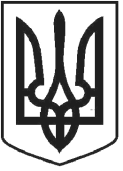 УКРАЇНАЧОРТКІВСЬКА МІСЬКА РАДАСОРОК ВОСЬМА СЕСІЯ СЬОМОГО СКЛИКАННЯРІШЕННЯвід 11 грудня2018року№ 1299м. ЧортківПродоповненнярішенняміськоїрадивід 21 червня2018 р. №1106 « Про встановлення ставок та пільг зі сплати земельного податку на 2019 рік»Розглянувши звернення начальника державної установи «Чортківська установа виконання покарань (№ 26)» Бойко А.Є., відповідно до статей 283-284 Податкового Кодексу України, керуючись статтею 26 Закону України «Про місцеве самоврядування в Україні», міська радаВИРІШИЛА :1.Доповнити додаток 3 рішення міської ради від 21 червня 2018 р. №1106 «Про встановлення ставок та пільг зі сплати земельного податку на 2019 рік», надавши пільги зі сплати земельного податку на 2019 рік у розмірі 100% державній установі «Чортківська установа виконання покарань (№26)».2.Решта пунктів залишити без змін.3.Копію рішення направити заявнику, фінансовому управлінню міської ради, Чортківській ОДПІ.4.Контроль за виконанням рішення покласти на постійну комісію з питань містобудування, земельних відносин, екології та сталого розвитку міської ради.Cекретар міської ради	Я.П. ДЗИНДРА